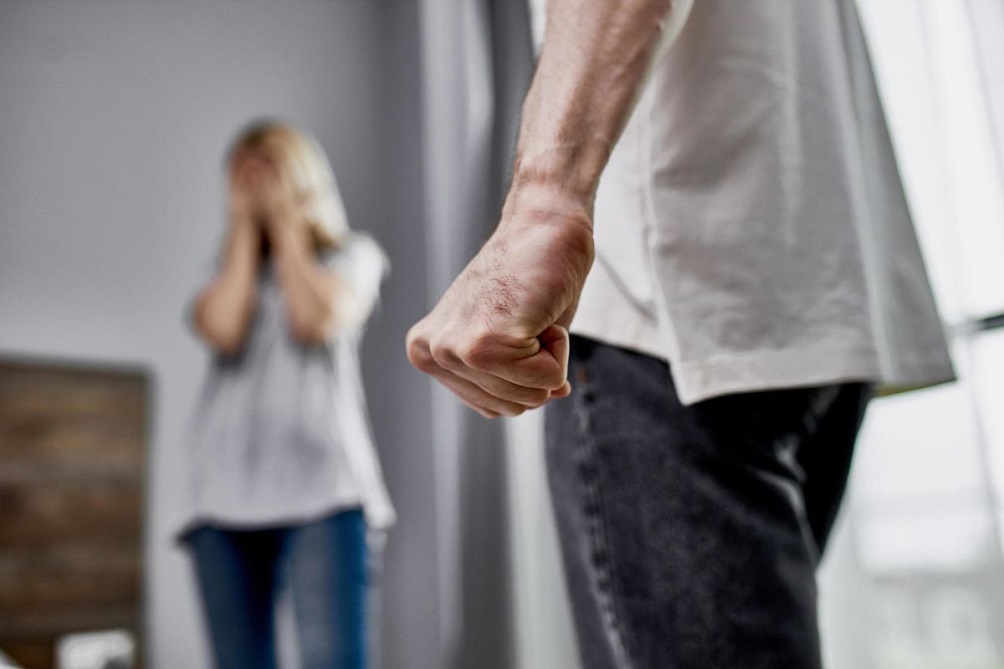 Домашнее насилие–это умышленное противоправное либо аморальное действие физического, психологического или сексуального характера близких родственников, бывших супругов, граждан, имеющих общего ребенка (детей), либо иных граждан, которые проживают (проживали) совместно и ведут (вели) общее хозяйство, по отношению друг к другу, причиняющие физические и (или) психические страдания.Существуют различные виды домашнего насилияУчреждение «Круглянский районный центр социального обслуживания населения»телефон для консультации 8(02234)72073психолог 8(02234)72073